1ο Πειραματικό Δημοτικό Σχολείο ΧαλανδρίουΣτα πλαίσια του μαθήματος «Εργαστήρια Δεξιοτήτων» στη θεματική ενότητα «Δημιουργώ και Καινοτομώ – Δημιουργική σκέψη και Καινοτομία» και συγκεκριμένα στην Υποθεματική 1 «STEM/Εκπαιδευτική Ρομποτική», οι μαθητές/τριες της Δ’ τάξης του σχολείου μας υλοποίησαν το εκπαιδευτικό σενάριο STOP MOTION ANIMATION «Όταν οι εικόνες κινούνται» της κ. Μαρίας Λιάτσου που είναι αναρτημένο στην πλατφόρμα του ΙΕΠ.Οι μαθητές/τριες, εργαζόμενοι σε ομάδες, δημιούργησαν ένα αρχείο βίντεο stop motion animation με υλικά και παιχνίδια που έφεραν από το σπίτι και σκηνικό (background) που δημιούργησαν στην τάξη. Δύο από αυτά τα βίντεο μπορείτε να δείτε στους ακόλουθους συνδέσμους:https://youtu.be/noLj_Znr-3Ihttps://youtu.be/Ost6N3SJCqUΑκολουθούν τα storyboards των έργων: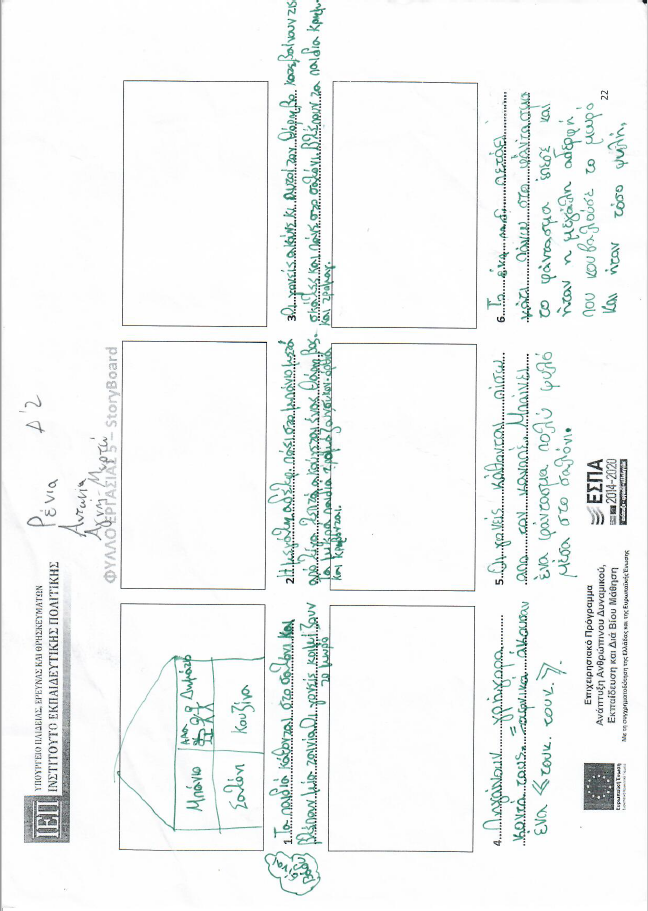 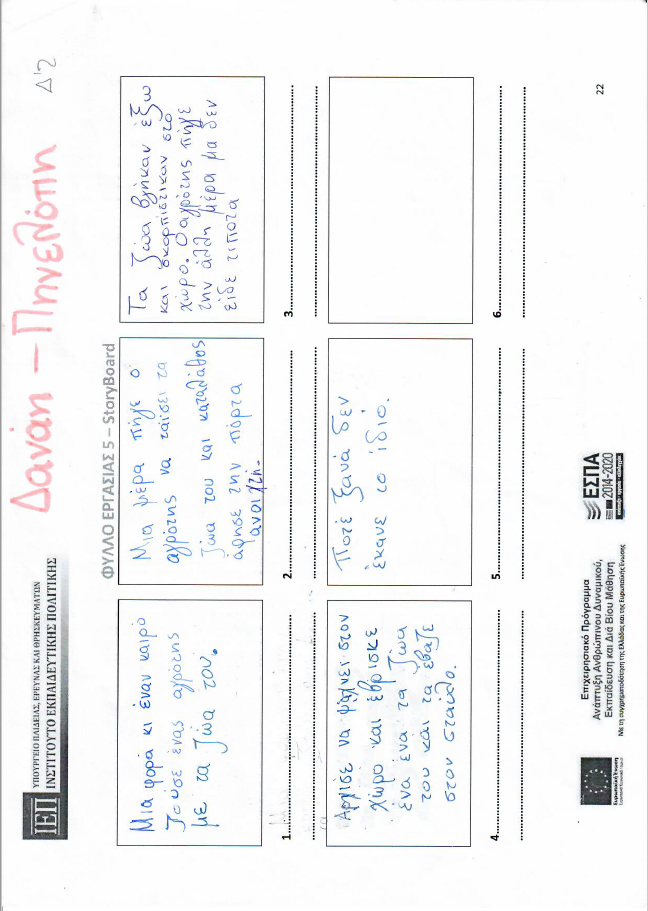 